日本貝類学会令和6年度大会　対面参加申込書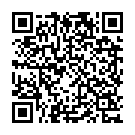 下記の項目に記入のうえ、郵送、ファクス、または電子メールでお申込み下さい。電子メールの場合は、以下の各項目をメール本文に書いてお申込み下さい。省力化のため、できるだけGoogleフォーム（右の二次元コード）からお申込み下さい。リモート聴講は申込み不要・参加費も不要です。申込み宛先：　　〒546-0034 大阪市東住吉区長居公園1-23　　大阪市立自然史博物館　気付　　日本貝類学会令和6年度大会事務局　宛　　FAX: 06-6697-6225　電子メール：<msj2024@icloud.com>（大会専用）研究発表される方は、以下もご記入ください研究発表申込み・講演要旨登録締切は2月29日（木）です。参加のみの申込みは３月１日以降でも受け付けます。氏名参加費区分　□一般　・□学生　　（どちらかの□を■にする）連絡先住所〒TEL電子メール懇親会　□参加する　・□参加しない　（どちらかの□を■にする）弁当（4/13）　□要　・　□不要　（どちらかの□を■にする）弁当（4/14）　□要　・　□不要　（どちらかの□を■にする）研究発表　□する　・□しない　（どちらかの□を■にする）希望発表形態□ 口頭発表　・　□ ポスター発表　（どちらかの□を■にする）学生最優秀発表賞□エントリーする・□エントリーしない（どちらかの□を■にする）この参加申込書の送付後、参加費を入金してください（早期入金割引は3月25日まで）詳しくは「日本貝類学会令和６年度大会（大阪）のご案内」をご覧ください。